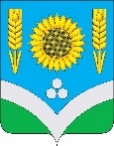 СОВЕТ НАРОДНЫХ ДЕПУТАТОВ РОССОШАНСКОГОМУНИЦИПАЛЬНОГО РАЙОНА ВОРОНЕЖСКОЙ ОБЛАСТИРЕШЕНИЕ2 сессии  от 04 октября 2023 года   № 12                        г.РоссошьОб утверждении плана работы Совета народных депутатов Россошанского муниципального района на 4 квартал 2023 года          В соответствии с Регламентом Совета народных депутатов Россошанского муниципального района Совет народных депутатов Россошанского муниципального районаРЕШИЛ:План работы Совета народных депутатов Россошанского муниципального района на 4 квартал 2023 года утвердить согласно приложению.Контроль за исполнением настоящего решения возложить на главу Россошанского муниципального района Сисюка В.М. Глава Россошанскогомуниципального района                                                                        В.М. СисюкПриложениек решению Совета народных депутатов Россошанского муниципального районаот 04.10.2023 года  № 12    ПЛАНработы Совета народных депутатов Россошанского муниципального района на 4 квартал 2023 года№ п/пМероприятияСрок исполненияОтветственныеПримечания Вопросы для рассмотрения на сессии Вопросы для рассмотрения на сессии Вопросы для рассмотрения на сессии Вопросы для рассмотрения на сессии Вопросы для рассмотрения на сессии1О председателях постоянных комиссий Совета народных депутатов Россошанского муниципального районаоктябрьСисюк В.М.  - глава Россошанского муниципального района 2О плане работы Совета народных депутатов Россошанского муниципального района на 4 квартал 2023 года--«--Сисюк В.М.  - глава Россошанского муниципального района3О назначении на должность главы администрации Россошанского муниципального районаноябрьСисюк В.М.  - глава Россошанского муниципального района4Об итогах исполнения бюджета Россошанского муниципального района за 9 месяцев 2023 года--«--Гольев А.И. – руководитель отдела по финансам 5О внесении изменений в решение Совета народных депутатов от 21.12.2022 г. № 297 «О бюджете Россошанского муниципального района на 2023 год и на плановый период 2024 и 2025 годов»--«--Гольев А.И. – руководитель отдела по финансам администрации района6О принятии контрольно-счетным органом Россошанского муниципального района полномочий контрольно-счетных органов  сельских поселений по осуществлению внешнего муниципального финансового контроля --«--Силакова И. С. – главный инспектор Совета народных депутатов7Об утверждении комиссии по соблюдению требований к должностному поведению лиц, замещающих муниципальные должности в Совете народных депутатов Россошанского муниципального района, в Ревизионной комиссии Россошанского муниципального района, главы администрации Россошанского муниципального района и урегулированию конфликта интересов--«--Силакова И. С. – главный инспектор Совета народных депутатов8О бюджете Россошанского муниципального района на 2024 год и на плановый период 2025 и 2026 годовдекабрьГольев А.И. – руководитель отд.по финансам адм. района9О внесении изменений в решение Совета народных депутатов от 21.12.2022 г. № 297 «О бюджете Россошанского муниципального района на 2023 год и на плановый период 2024 и 2025 годов»--«--Гольев А.И. – руководитель отдела по финансам администрации района10О перспективном плане работы Совета народных депутатов Россошанского муниципального района на 2024 годдекабрьСисюк В.М.  - глава Россошанского муниципального района11О плане работы Совета народных депутатов Россошанского муниципального района на 1 квартал 2024 года--«--Сисюк В.М.  - глава Россошанского муниципального районаII Вопросы для рассмотрения на заседаниях постоянных комиссийII Вопросы для рассмотрения на заседаниях постоянных комиссийII Вопросы для рассмотрения на заседаниях постоянных комиссийII Вопросы для рассмотрения на заседаниях постоянных комиссийII Вопросы для рассмотрения на заседаниях постоянных комиссийа) по бюджету, налогам и финансовой деятельностиа) по бюджету, налогам и финансовой деятельностиа) по бюджету, налогам и финансовой деятельностиа) по бюджету, налогам и финансовой деятельностиа) по бюджету, налогам и финансовой деятельности1О внесении изменений в решение Совета народных депутатов от 21.12.2022 г. № 297 «О бюджете Россошанского муниципального района на 2023 год и на плановый период 2024 и 2025 годов»ноябрьГольев А.И. – руководитель отдела по финансам администрации района2Об итогах исполнения бюджета Россошанского муниципального района за 9 месяцев 2023 года--«--Гольев А.И. – руководитель отдела по финансам3Информация о ходе исполнения бюджета Россошанского муниципального района, о результатах проведенных контрольных и экспертно-аналитических мероприятий за 3 квартал 2023 года--«--Еремеева Н.Н. – председатель Ревизионной комиссии Россошанского муниципального района4О принятии контрольно-счетным органом Россошанского муниципального района полномочий контрольно-счетных органов  сельских поселений по осуществлению внешнего муниципального финансового контроля --«--Силакова И. С. – главный инспектор Совета народных депутатов5О бюджете Россошанского муниципального района на 2024 год и на плановый период 2025 и 2026 годовдекабрьГольев А.И. – руководитель отд.по финансам адм. района6О внесении изменений в решение Совета народных депутатов от 21.12.2022 г. № 297 «О бюджете Россошанского муниципального района на 2023 год и на плановый период 2024 и 2025 годов»--«--Гольев А.И. – руководитель отдела по финансам администрации районаб) по социальным вопросамб) по социальным вопросамб) по социальным вопросамб) по социальным вопросамб) по социальным вопросам1О мероприятиях, направленных на работу по снижению распространения контрафактной алкогольной продукции в Россошанском муниципальном районеноябрьПредставитель ОМВД России по Россошанскому району2О снижении аварийности и нарушений на автомобильных дорогах Россошанского муниципального района--«--Представитель ОМВД России по Россошанскому району3О реализации программы «Пушкинская карта» на территории Россошанского муниципального района--«--Гозенко Т.В. – начальник отдела культуры администрации районав) по промышленности, предпринимательству, энергетическому комплексу и собственностив) по промышленности, предпринимательству, энергетическому комплексу и собственностив) по промышленности, предпринимательству, энергетическому комплексу и собственностив) по промышленности, предпринимательству, энергетическому комплексу и собственности1О подготовке объектов ЖКХ и социальной сферы Россошанского района к работе в  осенне-зимний период 2023-2024 годов ноябрьСергиенко И.В. – начальник отдела муниципальн.хоз-ва, строит-ва и транспорта2Об организации транспортного обслуживания населения сёл Криничное, Ивановка, Стеценково, Первомайское, Цапково--«--Сергиенко И.В. – начальник отдела муниципальн.хоз-ва, строит-ва и транспорта3О состоянии автомобильных дорог к сёлам Криничное и ПервомайскоеноябрьСергиенко И.В. – начальник отдела муниципальн.хоз-ва, строит-ва и транспортаг) по аграрной политике, земельным вопросам, экологии и природопользованиюг) по аграрной политике, земельным вопросам, экологии и природопользованиюг) по аграрной политике, земельным вопросам, экологии и природопользованиюг) по аграрной политике, земельным вопросам, экологии и природопользованиюг) по аграрной политике, земельным вопросам, экологии и природопользованию1О выполнении целевых показателей отрасли растениеводства в Россошанском районе в 2023 годуноябрьЧеридникова О.Г. – главный агроном МКУ «Центр поддержки АПК»д) по законодательству, местному самоуправлению и Регламентуд) по законодательству, местному самоуправлению и Регламентуд) по законодательству, местному самоуправлению и Регламентуд) по законодательству, местному самоуправлению и Регламентуд) по законодательству, местному самоуправлению и Регламенту1О перспективном плане работы Совета народных депутатов Россошанского муниципального района на 2024 годдекабрьСисюк В.М.  - глава Россошанского муниципального района2О плане работы Совета народных депутатов Россошанского муниципального района на 1 квартал 2024 года--«--Сисюк В.М.  - глава Россошанского муниципального районаIII. Вопросы для рассмотрения на публичных слушанияхIII. Вопросы для рассмотрения на публичных слушанияхIII. Вопросы для рассмотрения на публичных слушанияхIII. Вопросы для рассмотрения на публичных слушанияхIII. Вопросы для рассмотрения на публичных слушаниях1О проекте бюджета Россошанского муниципального района на 2024 год и на плановый период 2025 и 2026 годовдекабрьГольев А.И. – руководитель отдела по финансам 